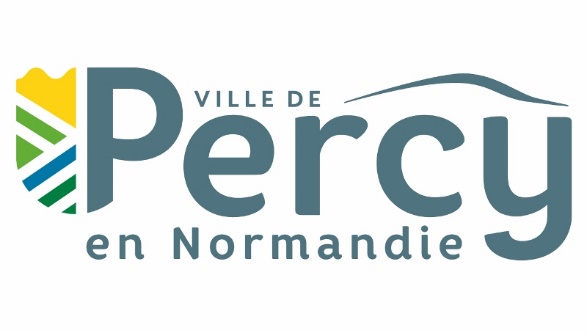 Dossier simplifié de demande de subventionformulée par une associationPour toute difficulté concernant votre dossier, vous pouvez nous contacter par téléphone au 02 33 61 21 42 ou par mail à secretariat@percyennormandie.frPièces à joindre à votre dossier :une copie du certificat d’inscription au répertoire  SIRENE fourni par l’Insee et précisant les identifiants Siren et Siret de votre association.un RIB ou RIP de l’association ;un bilan financier année N-1les extraits de l’ensemble des comptes bancaires (ceux des 3 derniers mois + ceux de décembre N-1)le contrat d’engagement républicain signéToute demande incomplète ne sera pas traitéeFiche 1 : présentation de votre structureIdentification de votre structure (association – collectivité locale)Nom de votre structure : ……………………………………………………………………………………………Adresse de son siège social : ……………………………………………………………………………………..Code postal : ………………..  Commune : …………………….……………………………………………….Téléphone : …../…../……/……/……Courriel : ……………………………………………………………………………………………………………..Identifiant SIRET (obligatoire) : l__l__l__l__l__l__l__l__l__l__l__l__l__l__l  Chaque structure qui effectue une demande de subvention auprès de la commune de PERCY-EN-NORMANDIE doit obligatoirement être inscrite auprès de l'INSEE pour disposer d'un identifiant SIRET. Pour tout renseignement, vous pouvez contacter le service Info Sirene de l’INSEE au : 09-72-72-60-00 (prix d’un appel local)Aucune subvention ne pourra être versée sans précision de l’identifiant SIRET du demandeurIdentification du responsable de la structure et / ou de la personne chargée du dossierLe représentant légal (président ou autre personne désignée)Nom : ………………………………………………… Prénom : ………………………………………………….   Qualité : ………………………………………………………………………………………………………………Adresse : ……………………………………………………………………………………………………………..Code postal : ………………..  Commune : …………………….……………………………………………….Téléphone : …../…../……/……/……Courriel : ……………………………………………………………………………………………………………..La personne chargée du dossier (si différente du représentant légal)Nom : ………………………………………………… Prénom : ………………………………………………….   Qualité : ………………………………………………………………………………………………………………Adresse : ……………………………………………………………………………………………………………..Code postal : ………………..  Commune : …………………….……………………………………………….Téléphone : …../…../……/……/……Courriel : ……………………………………………………………………………………………………………..Renseignements d'ordre administratif et juridique :(à ne remplir que par les associations)Objet de votre association :………………………………………………………………………………………………………………………………………………………………………………………………………………………………………………………………………………………………………………………Nombre d'adhérents : ……………………………………………………………………..Votre association dispose-t-elle d’un commissaire aux comptes ? :   non    ouiComposition du bureau :										Délégation de signaturePrésident : …………………………………………………………………………………………………………………...Vice- Président………………………………………………………………………………………………………………Secrétaire : .….………………………………………………………………………………………………………………Trésorier : ..…………………………………………………………………………………………………………………..Trésorier adjoint……………………………………………………………………………………………………………...Les membres du bureau perçoivent-ils :- des indemnités ? 	 oui      non- des remboursements de frais ? 	 oui      nonMoyens humains de l'association :Vous indiquerez le nombre de personnes participant à l'activité de votre association, tant de manière bénévole que rémunérée. S'agissant des personnes salariées, vous indiquerez le nombre de CDI, d'une part, et les personnes à temps partiel d'autre part.Nombre de bénévoles : 	l__l__l__l__l__lNombre total de salariés permanents : l__l__l__lSalariés en CDI : 		l__l__l__l dont salariés à temps partiel : l__l__l__lNombre d'emplois aidés : 	l__l__l__l   Types de contrat : ………………….……….…………...Moyens matériels de l'association :Vos locaux sont-ils mis à disposition par une collectivité ? 	 oui      nonAutres informations concernant les moyens humains, matériels et financiers de l'association, que vous souhaiteriez indiquer :………………………………………………………………………………………………………………………………………………………………………………………………………………………………………………………………Fiche 2 : présentation de votre actionIntitulé de votre action : ………………...………………………………………………….Date de mise en œuvre prévue : ……....……………………………………………...….Durée de l’action : …………………………………………………………………………...Lieu(x) de réalisation : …………………………………………………………………………………….Présentation de l’action (contenus et objectifs) : ....................................................….………………………………………………………………………………………………………………..……….…………………………………………………………………………………………………………………..…….………………………………………………………………………………………………………………..……….……………………………………………………………………………………………………………..………….……………………………………………………………………………………………………………..………….……………………………………………………………………………………………………………..………….……………………………………………………………………………………………………………..………Public(s) cible(s) : …………………………………………………………………………..….………………………………………………………………………………………………………………..……….………………………………………………………………………………………………………………..……Droits d’entrée ou de participation :L’entrée / la participation à la manifestation est-t-elle ?   payante    gratuiteEn cas d’entrée / de participation payante, merci d’indiquer :le tarif appliqué aux adultes : ..………………………………………………..…………....le nombre approximatif de participants adultes attendus : 	l__l__l__l__l__lle tarif appliqué aux enfants : ..………….…………………………………………………..le nombre approximatif de participants enfants attendus: 	l__l__l__l__l__lEn cas d’entrée / de participation gratuite, merci d’indiquer :le nombre approximatif de participants attendus : 	l__l__l__l__l__lFiche 3 : budget prévisionnelDénomination de l’action prévue : ……………………………………………………...Au regard du coût total du projet, l’association sollicite une subvention de :   ……………. €___________________________________________________________________1 Précisez si, à la date de dépôt du dossier, la subvention est obtenue ou seulement demandée (rayer la mention inutile)Fiche 4 : attestation sur l’honneurLe renseignement de cette fiche est obligatoire pour toutes les demandes et quel que soit le montant de la subvention sollicitée.Je soussigné (e), …………………………………………………….…………… (nom et prénom)représentant(e) légal(e) de …………………………………………………………..……………..- Déclare que la structure est en règle au regard de l'ensemble des déclarations sociales et fiscales ainsi que des cotisations et paiements y afférant ;- Certifie exactes les informations du présent dossier, notamment la mention de l'ensemble des demandes de subvention introduites auprès d'autres financeurs publics ;- Demande une subvention de : ………………… €uros- Précise que cette subvention, si elle est accordée, devra être versée sur le compte bancaire ou postal de l'association (joindre obligatoirement un RIB ou RIP) ;Fait le………………………………………… à ……………..…...………………………Signature_____________________________________________________________________________________Toute fausse déclaration est passible de peines d'emprisonnement et d'amendes prévues par les articles 441-6 et 441-7 du code pénal. Le droit d'accès aux informations prévues par la loi n°78-17 du 6 janvier 1978 relative à l'informatique, aux fichiers et aux libertés s'exerce auprès du service du Conseil général de la MancheFiche 5 : Contrat d'engagement républicainPRÉAMBULEL'importance des associations et des fondations dans la vie de la Nation et leur contribution à l'intérêt général justifient que les autorités administratives décident de leur apporter un soutien financier ou matériel. Il en va de même pour les fédérations sportives et les ligues professionnelles. L'administration, qui doit elle-même rendre des comptes aux citoyens, justifier du bon usage des deniers publics et de la reconnaissance qu'elle peut attribuer, est fondée à s'assurer que les organismes bénéficiaires de subventions publiques ou d'un agrément respectent le pacte républicain.À cette fin, la loi n° 2021-1109 du 24 août 2021 confortant le respect des principes de la République a institué le contrat d'engagement républicain.
Conformément aux dispositions des articles 10-1 et 25-1 de la loi n° 2000-321 du 12 avril 2000 relative aux droits des citoyens dans leurs relations avec les administrations, le présent contrat a pour objet de préciser les engagements que prend toute association ou fondation qui sollicite une subvention publique ou un agrément de l'Etat. Ainsi, l'association ou la fondation « s'engage (…) à respecter les principes de liberté, d'égalité, de fraternité et de dignité de la personne humaine ainsi que les symboles de la République (…) », « à ne pas remettre en cause le caractère laïque de la République » et « à s'abstenir de toute action portant atteinte à l'ordre public ».
Ces engagements sont souscrits dans le respect des libertés constitutionnellement reconnues, notamment la liberté d'association et la liberté d'expression dont découlent la liberté de se réunir, de manifester et de création.ENGAGEMENT N°1 : RESPECT DES LOIS DE LA RÉPUBLIQUE
Le respect des lois de la République s'impose aux associations et aux fondations, qui ne doivent entreprendre ni inciter à aucune action manifestement contraire à la loi, violente ou susceptible d'entraîner des troubles graves à l'ordre public.
L'association ou la fondation bénéficiaire s'engage à ne pas se prévaloir de convictions politiques, philosophiques ou religieuses pour s'affranchir des règles communes régissant ses relations avec les collectivités publiques.
Elle s'engage notamment à ne pas remettre en cause le caractère laïc de la République.ENGAGEMENT N°2 : LIBERTÉ DE CONSCIENCE
L'association ou la fondation s'engage à respecter et protéger la liberté de conscience de ses membres et des tiers, notamment des bénéficiaires de ses services, et s'abstient de tout acte de prosélytisme abusif exercé notamment sous la contrainte, la menace ou la pression.Cet engagement ne fait pas obstacle à ce que les associations ou fondations dont l'objet est fondé sur des convictions, notamment religieuses, requièrent de leurs membres une adhésion loyale à l'égard des valeurs ou des croyances de l'organisation.ENGAGEMENT N°3 : LIBERTÉ DES MEMBRES DE L'ASSOCIATION
L'association s'engage à respecter la liberté de ses membres de s'en retirer dans les conditions prévues à l'article 4 de la loi du 1er juillet 1901 et leur droit de ne pas en être arbitrairement exclu.ENGAGEMENT N°4 : ÉGALITÉ ET NON-DISCRIMINATION
L'association ou la fondation s'engage à respecter l'égalité de tous devant la loi.
Elle s'engage, dans son fonctionnement interne comme dans ses rapports avec les tiers, à ne pas opérer de différences de traitement fondées sur le sexe, l'orientation sexuelle, l'identité de genre, l'appartenance réelle ou supposée à une ethnie, une Nation, une prétendue race ou une religion déterminée qui ne reposeraient pas sur une différence de situation objective en rapport avec l'objet statutaire licite qu'elle poursuit, ni cautionner ou encourager de telles discriminations.
Elle prend les mesures, compte tenu des moyens dont elle dispose, permettant de lutter contre toute forme de violence à caractère sexuel ou sexiste.ENGAGEMENT N°5 : FRATERNITÉ ET PREVENTION DE LA VIOLENCE
L'association ou la fondation s'engage à agir dans un esprit de fraternité et de civisme.
Dans son activité, dans son fonctionnement interne comme dans ses rapports avec les tiers, l'association s'engage à ne pas provoquer à la haine ou à la violence envers quiconque et à ne pas cautionner de tels agissements. Elle s'engage à rejeter toutes formes de racisme et d'antisémitisme.ENGAGEMENT N°6 : RESPECT DE LA DIGNITÉ DE LA PERSONNE HUMAINE
L'association ou la fondation s'engage à n'entreprendre, ne soutenir, ni cautionner aucune action de nature à porter atteinte à la sauvegarde de la dignité de la personne humaine.
Elle s'engage à respecter les lois et règlements en vigueur destinés à protéger la santé et l'intégrité physique et psychique de ses membres et des bénéficiaires de ses services et ses activités, et à ne pas mettre en danger la vie d'autrui par ses agissements ou sa négligence.
Elle s'engage à ne pas créer, maintenir ou exploiter la vulnérabilité psychologique ou physique de ses membres et des personnes qui participent à ses activités à quelque titre que ce soit, notamment des personnes en situation de handicap, que ce soit par des pressions ou des tentatives d'endoctrinement.
Elle s'engage en particulier à n'entreprendre aucune action de nature à compromettre le développement physique, affectif, intellectuel et social des mineurs, ainsi que leur santé et leur sécurité.ENGAGEMENT N°7 : RESPECT DES SYMBOLES DE LA RÉPUBLIQUE
L'association s'engage à respecter le drapeau tricolore, l'hymne national, et la devise de la République.NOM de l’association : __________________________________________________________________Nom et Prénom du président : ____________________________________________________________Date :   ________________________                               Signature :  _______________________________DEPENSESMontantRECETTESMontant
Charges spécifiques à l’action
Achats
Prestations de services
Matières et fournitures

Services extérieurs
Locations
Entretien
Assurances

Autres services extérieurs
Honoraires
Publicité
Déplacements, missions

Charges de personnel
Salaires et charges

Frais généraux


COUT TOTAL DU PROJET

l_l_l_l_l_l_l €
l_l_l_l_l_l_l €
l_l_l_l_l_l_l €

l_l_l_l_l_l_l €
l_l_l_l_l_l_l €
l_l_l_l_l_l_l €

l_l_l_l_l_l_l €
l_l_l_l_l_l_l €
l_l_l_l_l_l_l €
l_l_l_l_l_l_l €
l_l_l_l_l_l_l €

l_l_l_l_l_l_l €
1-Ressources propres

2-Subventions demandées 1 :

- État (obtenue – demandée)
- Région (obtenue – demandée)
- Département (obtenue – demandée)
- Intercommunalité (obtenue – demandée)
- Commune (obtenue – demandée)
- Autres (précisez) :
……………………...  (obtenue – demandée)
………………...……. (obtenue – demandée)
……………………...  (obtenue – demandée)



TOTAL DES RECETTES
l_l_l_l_l_l_l €


l_l_l_l_l_l_l €
l_l_l_l_l_l_l €
l_l_l_l_l_l_l €
l_l_l_l_l_l_l €
l_l_l_l_l_l_l €

l_l_l_l_l_l_l €
l_l_l_l_l_l_l €
l_l_l_l_l_l_l €



l_l_l_l_l_l_l €
Emploi des contributions volontaires en nature
- Secours en nature
- Mise à disposition gratuite de biens et prestations
- Personnels bénévoles


l_l_l_l_l_l_l €
l_l_l_l_l_l_l €
l_l_l_l_l_l_l €Contributions volontaires en nature
- Bénévolat
- Prestations en nature
- Dons en naturel_l_l_l_l_l_l €l_l_l_l_l_l_l €l_l_l_l_l_l_l €TOTALl_l_l_l_l_l_l €	TOTALl_l_l_l_l_l_l €	